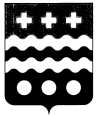 РОССИЙСКАЯ  ФЕДЕРАЦИЯАДМИНИСТРАЦИЯ МОЛОКОВСКОГО РАЙОНАТВЕРСКОЙ  ОБЛАСТИРАСПОРЯЖЕНИЕВ соответствии с Федеральным законом от 02.05.2006 № 59-ФЗ "О порядке рассмотрения обращений граждан Российской Федерации", Законом Тверской области от 13.04.2009 № 27-ЗО "О дополнительных гарантиях реализации права граждан на обращение в Тверской области", распоряжением Правительства Тверской области от  08.04.2014 № 169-рп «Об организации работы с обращениями граждан, объединений граждан, в том числе юридических лиц, в исполнительных органах государственной власти Тверской области и признании утратившими силу отдельных распоряжений Администрации Тверской области»:1. Утвердить Порядок организации работы с обращениями граждан, объединений граждан, в том числе юридических лиц, поступившими в Администрацию Молоковского района (далее - Порядок) (прилагается).2. Заместителям Главы Администрации Молоковского района, руководителям структурных подразделений Администрации Молоковского района обеспечить организацию работы с обращениями граждан, объединений граждан, в том числе юридических лиц, в соответствии с Порядком.3. Признать утратившим силу распоряжение Администрации Молоковского района от 08.02.2007 № 16-р «Об организации работы с обращениями граждан в администрации района» (с изменениями от 21.03.2011 № 50-р, от 27.05.2013 № 130-р, от 07.04.2015 № 76-р).4. Контроль за исполнением настоящего распоряжения, а также организационно-техническое обеспечение и ведение делопроизводства по соблюдению Порядка возложить на заведующую отделом по организационным и общим вопросам Администрации Молоковского района Легкову Н.В.5. Настоящее распоряжение вступает в силу со дня его подписания и подлежит размещению на официальном сайте Администрации Молоковского района в информационно-телекоммуникационной сети Интернет.Глава Молоковского района                                                          А.П. Ефименко   20.06.2016             п. Молоково                              №  121-рОб организации работы с обращениями граждан, объединений граждан, в том числе юридических лиц, в Администрации Молоковского района